Publicado en Barcelona el 12/11/2018 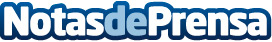 Un nuevo libro analiza cómo se grabó el White Album de los BeatlesEl 22 de noviembre se cumplen 50 años de la publicación de uno de los discos más recordados de la historia del rockDatos de contacto:e-deon.netComunicación · Diseño · Marketing931929647Nota de prensa publicada en: https://www.notasdeprensa.es/un-nuevo-libro-analiza-como-se-grabo-el-white Categorias: Nacional Música Literatura Sociedad Entretenimiento http://www.notasdeprensa.es